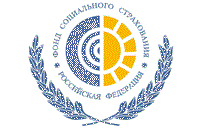 Государственное учреждение-региональное отделение Фонда социальногострахования Российской Федерациипо Ханты-Мансийскому автономному округу – Югре628012 Тюменская область,  г. Ханты-Мансийск тел.  ул. Дзержинского, 31тел. (3467) 371941, Email:  press@ro86.fss.ruРасходы отделения Фонда на выполнение социальных обязательств по итогам 2021 года составили 26,8 млрд рублейВ отделении Фонда подвели итоги работы за прошедший год по всем направлениям деятельности. Выплаты застрахованным работающим гражданам по обязательному социальному страхованию на случай временной нетрудоспособности и в связи с материнством превысили 20 млрд руб., в том числе более 13,6 млрд руб. израсходовано на пособия по временной нетрудоспособности, 2,5 млрд руб. –  на пособия по беременности и родам, 3, 4 млрд руб. – на  пособия по уходу за ребенком до 1,5 лет, 476,6 млн руб. – на единовременные пособия при рождении ребенка и 119, 1 млн руб. – на оплату четырех дополнительных выходных дней работающим родителям (опекунам, попечителям) для ухода за детьми-инвалидами.По программе финансирования мероприятий по снижению производственного травматизма и профессиональных заболеваний в прошлом году в отделение Фонда заявились и подтвердили соответствующие расходы по охране труда 1129 страхователей, которыми в общей сложности было освоено 389,2 млн руб. Средства были использованы на приобретение средств индивидуальной защиты, специальной одежды, проведение медосмотров, санаторно-курортное оздоровление работников предпенсионного возраста, обучение специалистов по охране труда, специальную оценку условий труда, приобретение аптечек для оказания первой медицинской помощи и другие мероприятия, способствующие сохранению здоровья работников. Возвращено работодателям более 4,4 млрд руб. понесенных ими расходов в рамках обязательного социального страхования на случай временной нетрудоспособности и в связи с материнством. Значительное внимание в 2021 году традиционно уделялось мероприятиям государственной поддержки, финансируемым за счет межбюджетных трансфертов из федерального бюджета. Так, югорчане с ограниченными возможностями здоровья обеспечены почти 3 млн. изделий реабилитации на общую сумму 351,2 млн руб. На оказание услуг по санаторно-курортному лечению для граждан льготной категории направлено 76,6 млн. руб. Всего отделением Фонда приобретена 2741 путевка.В рамках программы «Родовой сертификат» приоритетного национального проекта «Здоровье» лечебным учреждениям автономного округа за услуги, оказанные беременным женщинам, роженицам и малышам в первый год жизни, перечислено 193,7 млн. руб.Всего отделением Фонда предоставлено населению Югры 163 498 государственных услуг, в том числе 7484 – через многофункциональные центры. Доля государственных услуг Фонда, оказанных в электронном виде – более 87%.